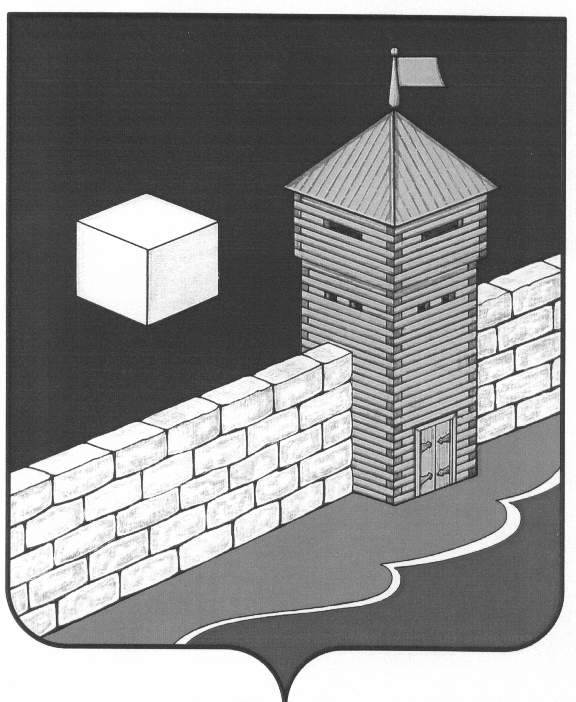 АДМИНИСТРАЦИЯ  БЕЛОУСОВСКОГО  СЕЛЬСКОГО ПОСЕЛЕНИЯПОСТАНОВЛЕНИЕд.23,кв.2,ул.Мира,с. Белоусово, Еткульский район, Челябинская область,456565, Россия, ОГРН  1027401636019 ,ИНН/КПП  7430000380/743001001 12.04.2017 № 14      с. БелоусовоО  проведении весенних субботников по санитарной очистке территории Белоусовского сельского поселения в 2017 году            В целях очистки территории сельского поселения от снега и зимних накоплений мусора:	1. Рекомендовать  руководителям предприятий, учреждений, организаций всех форм собственности провести с  17.04.2017 по  01.05.2074гг., весенние субботники по санитарной очистке территории сельского поселения от снега и зимних накоплений мусора с привлечением населения, в том числе школьников.	2. Создать  рабочую комиссию по проведению весенних субботников по санитарной очистке территории Белоусовского сельского поселения и утвердить его состав:председатель комиссии - Якурнова Н.В.  – зам.главы Белоусовского с/п члены комиссии:Уланова Е.М.–специалист с/п;Головина З.П.  - фельдшер; Гебель О.Ф.  – директор МКОУ « Белоусовская ООШ» (по согласованию);Глава сельского поселения (по согласованию).	3. рабочей комиссии по проведению субботников по санитарной очистке территории сельского поселения провести анализ результатов проведенной работы и в срок до 15 мая 2017 года представить обобщенную информацию Главе  Белоусовского сельского поселения.	4.  Зам.главы Н.В. Якурновой опубликовать настоящее распоряжение в средствах массовой информации.	5. Организацию выполнения настоящего распоряжения возложить на  заместителя главы Н.В. ЯкурновуГлава Белоусовского сельского поселения                                       М.А. Осинцев                                                               